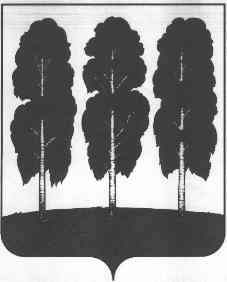 АДМИНИСТРАЦИЯ БЕРЕЗОВСКОГО РАЙОНАХАНТЫ-МАНСИЙСКОГО АВТОНОМНОГО ОКРУГА - ЮГРЫПОСТАНОВЛЕНИЕот  18.10.2018                                                     	   № 896пгт. БерезовоО внесении изменений в приложение к постановлению администрации Березовского района от 26 декабря 2014 года № 1934 «Об утверждении административного регламента предоставления муниципальной услуги «Предоставление информации об объектах недвижимого имущества, находящихся в муниципальной собственности и предназначенных для сдачи в аренду»В целях приведения в соответствие с Федеральным законом от 27.07.2010 № 210-ФЗ «Об организации предоставления государственных и муниципальных услуг»:1.	Внести в приложение к постановлению администрации Березовского района от 26 декабря 2014 года № 1934 «Об утверждении административного регламента предоставления муниципальной услуги «Предоставление информации об объектах недвижимого имущества, находящихся в муниципальной собственности и предназначенных для сдачи в аренду» следующие изменения:1.1. В разделе 2:1.1.1. пункт 2.5. дополнить абзацем тринадцатым следующего содержания: «постановлением Правительства Российской Федерации от 26 марта 2016 № 236 «О требованиях к представлению в электронной форме государственных и муниципальных услуг» (Собрание законодательства Российской Федерации, 2016, № 15, ст. 2084);  1.1.2. в пункте 2.6:1.1.2.1. подпункт 2.6.5 дополнить абзацами четвертым-восьмым следующего содержания:«представления документов и информации, отсутствие и (или) недостоверность которых не указывались при первоначальном отказе в приеме документов, необходимых для предоставления муниципальной услуги, либо в предоставлении муниципальной услуги, за исключением следующих случаев:изменение требований нормативных правовых актов, касающихся предоставления муниципальной услуги, после первоначальной подачи заявления о предоставлении муниципальной услуги;наличие ошибок в заявлении о предоставлении муниципальной услуги и документах, поданных заявителем после первоначального отказа в приеме документов, необходимых для предоставления муниципальной услуги, либо в предоставлении муниципальной услуги и не включенных в представленный ранее комплект документов;истечение срока действия документов или изменение информации после первоначального отказа в приеме документов, необходимых для предоставления муниципальной услуги, либо в предоставлении муниципальной услуги;выявление документально подтвержденного факта (признаков) ошибочного или противоправного действия (бездействия) должностного лица Комитета, предоставляющего муниципальную услугу, муниципального служащего, работника МФЦ, при первоначальном отказе в приеме документов, необходимых для предоставления муниципальной услуги, либо в предоставлении муниципальной услуги, о чем в письменном виде за подписью председателя Комитета, предоставляющего  муниципальную услугу, руководителя МФЦ при первоначальном отказе в приеме документов, необходимых для предоставления муниципальной услуги, уведомляется заявитель, а также приносятся извинения за доставленные неудобства.»;1.1.2.2. дополнить подпунктом 2.6.6  следующего содержания:«2.6.6. Запрещается отказывать заявителям:в приеме заявления и иных документов, необходимых для предоставления муниципальной услуги, в случае если заявление и документы, необходимые для предоставления муниципальной услуги, поданные в соответствии с информацией о сроках и порядке предоставления муниципальной услуги, опубликованной на Едином и региональном порталах; в предоставлении муниципальной услуги в случае, если заявление и документы, необходимые для предоставления муниципальной услуги, поданы в соответствии с информацией о сроках и порядке предоставления муниципальной услуги, опубликованной на Едином и региональном порталах.».1.1.3.  пункт 2.14  дополнить подпунктом  2.14.1  следующего содержания:«2.14.1. При предоставлении муниципальной услуги в электронной форме заявителю обеспечивается:а) получение информации о порядке и сроках предоставления муниципальной услуги посредством Единого и регионального порталов;б) запись на прием в МФЦ для подачи запроса о представлении муниципальной услуги. Запись на прием в МФЦ осуществляется посредством официального сайта МФЦ Ханты-Мансийского автономного округа – Югры: http://mfc.admhmao.ru (далее официальный сайт МФЦ). Заявителю предоставляется возможность записи в любые свободные для приема дату и время в пределах установленного в МФЦ графика приема заявителей.в) досудебное (внесудебное) обжалование решений и действий (бездействий) Комитета, МФЦ, а также их должностных лиц муниципальных служащих, работников посредством Единого и регионального порталов, официального сайта органов местного самоуправления и официального сайта МФЦ. 1.2. В пункте 5.2 раздела 5:1.2.1. В абзаце пятом слова  «документов, не предусмотренных» заменить словами «документов или информации либо осуществления действий, предоставления или осуществление которых не предусмотрено»;1.2.2. дополнить абзацем двенадцатым следующего содержания: « требование у заявителя при предоставлении муниципальной услуги документов или информации, отсутствие и (или) недостоверность которых не указывались при первоначальном отказе в приеме документов, необходимых для предоставления  муниципальной услуги, либо в предоставлении  муниципальной услуги, за исключением случаев, предусмотренных пунктом 4 части 1 статьи 7 Федерального закона от 27 июля 2010 года № 210-ФЗ «Об организации предоставления государственных и муниципальных услуг».  В указанном случае досудебное (внесудебное) обжалование заявителем решений и действий (бездействия) МФЦ, работника МФЦ возможно в случае, если на МФЦ, решения и действия (бездействие) которого обжалуются, возложена функция по предоставлению муниципальной  услуги в полном объеме в порядке, определенном частью 1.3 статьи 16 Федерального закона от 27 июля 2010 года № 210-ФЗ «Об организации предоставления государственных и муниципальных услуг».»;1.2.3. пункт 5.10 дополнить абзацами вторым, третьим следующего содержания:«В случае признания жалобы, подлежащей удовлетворению, в ответе заявителю, дается информация о действиях, осуществляемых органом, предоставляющим муниципальную услугу, МФЦ, в целях незамедлительного устранения выявленных нарушений при оказании муниципальной услуги, а также приносятся извинения за доставленные неудобства и указывается информация о дальнейших действиях, которые необходимо совершить заявителю в целях получения муниципальной услуги.В случае признания жалобы, не подлежащей удовлетворению, в ответе заявителю, даются аргументированные разъяснения о причинах принятого решения, а также информация о порядке обжалования принятого решения.».2.	Опубликовать настоящее постановление в газете «Жизнь Югры» и разместить на официальном сайте органов местного самоуправления Березовского района.3.	Настоящее постановление вступает в силу после его официального опубликования и распространяется на правоотношения, возникающие с 18.10.2018.Глава района                                                                                                  В.И. Фомин